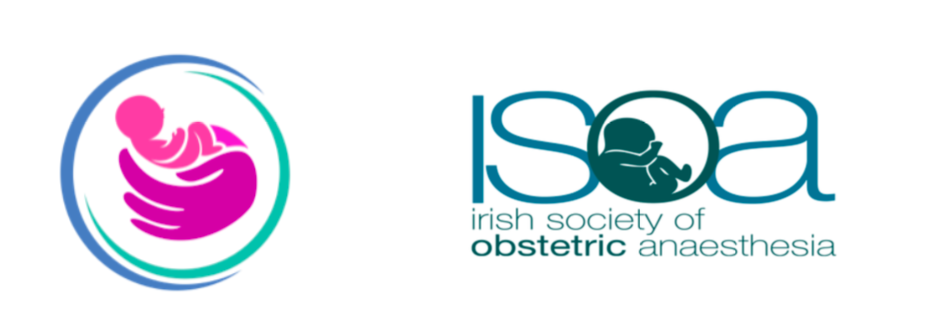 Please complete this form in BLOCK CAPITALS: This form should be returned to: Catherine Finn, Department of Anaesthesia, Rotunda Hospital,  Parnell Square,  Dublin 1Telephone:     01- 817 1794	Fax:     01- 8730 347	Email:     cfinn@rotunda.iePlease complete this form in BLOCK CAPITALS: This form should be returned to: Catherine Finn, Department of Anaesthesia, Rotunda Hospital,  Parnell Square,  Dublin 1Telephone:     01- 817 1794	Fax:     01- 8730 347	Email:     cfinn@rotunda.ieName of meeting:Irish Society of Obstetric Anaesthesia & Northern Ireland Obstetric Anaesthesia Network WebinarFriday 23rd April 2021No registration fee5 PCS points (CAI) NameEmailMobile telephone Current hospital address